УКРАЇНАВиконавчий комітет Нетішинської міської радиХмельницької областіР О З П О Р Я Д Ж Е Н Н Я06.07.2021					Нетішин			        № 152/2021-рПро надання допомоги застрахованим особам за рахунок коштів бюджету Нетішинської міської територіальної громадиВідповідно до пункту 20 частини 4 статті 42 Закону України «Про місцеве самоврядування в Україні», Закону України «Про надання допомоги застрахованим особам на період здійснення обмежувальних протиепідемічних заходів, запроваджених з метою запобігання поширенню гострої респіраторної хвороби COVID-19, спричиненої коронавірусом SARS-CoV-2», рішення восьмої сесії Нетішинської міської ради VIIІ скликання від 23 квітня 2021 року № 8/478 «Про внесення змін до рішення шістдесят п’ятої сесії Нетішинської міської ради VII скликання від 29 листопада 2019 року № 65/4210 «Про програму сприяння розвитку підприємництва на 2020-2022 роки», рішення виконавчого комітету Нетішинської міської ради від 13 травня 2021 року № 222/2021 «Про внесення змін до рішення виконавчого комітету Нетішинської міської ради від 19 травня 2020 року № 212/2020 «Про порядок надання фінансової допомоги суб’єктам господарювання за рахунок коштів бюджету Нетішинської міської територіальної громади», з метою розгляду звернень застрахованих осіб:1. Надати допомогу застрахованим особам за рахунок коштів бюджету Нетішинської міської територіальної громади згідно з додатком.2. Фінансовому управлінню виконавчого комітету міської ради виділити кошти, відділу бухгалтерського обліку апарату виконавчого комітету Нетішинської міської ради провести виплату за рахунок асигнувань, передбачених у бюджеті Нетішинської міської територіальної громади на сприяння розвитку підприємництва.3. Контроль за виконанням цього розпорядження покласти на першого заступника міського голови Олену Хоменко.Міський голова							Олександр СУПРУНЮКДодаток до розпорядження міського голови 06.07.2021 № 152/2021-рПЕРЕЛІКзастрахованих осіб на отримання допомоги за рахунок коштів бюджету Нетішинської міської територіальної громадиКеруючий справамивиконавчогокомітету міської ради						Любов ОЦАБРИКА№ з/пІПННомер банківського рахунка (за стандартом IBAN)ПІБСума, грнБ.1000,00Г.1000,00Б.1000,00П.1000,00К.1000,00К.1000,00К.1000,00К.1000,00М.1000,00М.1000,00К.1000,00К.1000,00Т.1000,00К.1000,00Б.1000,00К.1000,00П.1000,00М.1000,00К.1000,00Л.1000,00К.1000,00Х.1000,00К.1000,00Х.1000,00Д.1000,00Ш.1000,00К.1000,00М.1000,00Я.1000,00Г.1000,00В.1000,00Ф.1000,00Ф.1000,00Ф.1000,00Ц.1000,00Л.1000,00Д.1000,00П.1000,00С.1000,00С.1000,00С.1000,00К.1000,00К.1000,00К.1000,00К.1000,00Т.1000,00К.1000,00Г.1000,00Т.1000,00Г.1000,00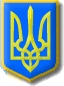 